федеральная антимонопольная служба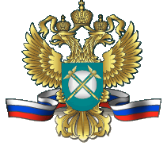 Управление по борьбе с картелямиг. Москва, ул. Садовая-Кудринская, д. 11	тел. 8 (499) 755-23-23КРАТКИЙ ОТЧЁТпо результатам анализа состояния конкуренции на рынке смартфонов LG (моделей: L90 – D410, G4s – H736, G3s – D724, Magna – H502, H502F, G4 – H818, G4c – H522y, Spirit – H422, Nexus 5 – D821, G3 – D855, K5 – X220DS, K7 – X210DS, K8 – K350E, Class – H650E, K10 LTE – K430ds, X Power – K220DS, G5 SE – H845),реализуемых в розницу без использования торговых объектовот «19» декабря 2017 г.Начальник управления		А. П. ТенишевИсп. Литвинова Н. В.Москва – 2017Общие положенияЦелью настоящего исследования является анализ состояния конкуренции на товарном рынке смартфонов LG (моделей смартфонов: L90 – D410, G4s – H736, G3s – D724, Magna – H502, H502F, G4 – H818, G4c – H522y, Spirit – H422, Nexus 5 – D821, G3 – D855, K5 – X220DS, K7 – X210DS, K8 – K350E, Class – H650E, K10 LTE – K430ds, X Power – K220DS, G5 SE – H845), реализуемых в розницу без использования торговых объектов.В соответствии с частью 5.1 статьи 45 Федерального закона от 26.07.2006 № 135-ФЗ «О защите конкуренции» при рассмотрении дела о нарушении антимонопольного законодательства антимонопольный орган проводит анализ состояния конкуренции в объёме, необходимом для принятия решения о наличии или об отсутствии нарушения антимонопольного законодательства.Анализ состояния конкуренции проведён в целях полного, объективного и всестороннего рассмотрения дела № 1-11-18/00-22-17 о нарушении антимонопольного законодательства, возбуждённого по признакам нарушения обществом с ограниченной ответственностью «ЛГ Электроникс РУС» части 5 статьи 11 Федерального закона от 26.07.2006 № 135-ФЗ «О защите конкуренции», которое, предположительно, выразилось в координации экономической деятельности реселлеров смартфонов LG и привело в том числе к установлению одинаковых розничных цен на указанные смартфоны.Анализ состояния конкуренции осуществлен в соответствии со следующими нормативными актами:1. Федеральный закон от 26.07.2006 № 135-ФЗ «О защите конкуренции» (ред. от 29.07.2017) (далее  Закон о защите конкуренции).2. Федеральный закон от 28.12.2009 № 381-ФЗ «Об основах государственного регулирования торговой деятельности в Российской Федерации» (ред. от 03.07.2016).3. Порядок проведения анализа состояния конкуренции на товарном рынке, утвержденный Приказом ФАС России от 28.04.2010 № 220 (ред. от 20.07.2016) (далее – Порядок).В настоящем отчёте используются следующие термины с соответствующими определениями:	 смартфон – абонентское устройство мобильной связи, функциональность которого существенно расширена за счёт наличия развитой операционной системы, открытой для установки и использования программного обеспечения (приложений) как от компании, являющейся производителем смартфона, так и от сторонних разработчиков;– реселлер – хозяйствующий субъект, осуществляющий продажи смартфонов LG конечным потребителям;– дистрибьютор – хозяйствующий субъект, осуществляющий оптовые продажи смартфонов LG;– торговый объект – здание или часть здания, строение или часть строения, сооружение или часть сооружения, специально оснащенные оборудованием, предназначенным и используемым для выкладки, демонстрации товаров, обслуживания покупателей и проведения денежных расчетов с покупателями при продаже товаров.Источники исходной информацииВ целях анализа состояния конкуренции на товарном рынке в качестве исходной информации использованы: материалы дела № 1-11-18/00-22-17 о нарушении антимонопольного законодательства; информация, размещённая в русскоязычном разделе официального сайта компании LG Electronics в сети Интернет; информация, размещенная на официальных сайтах реселлеров смартфонов LG; иные общедоступные источники информации.Определение временного интервала исследования товарного рынка	В соответствии с пунктом 2.1 Порядка временной интервал исследования товарного рынка определяется в зависимости от цели исследования, особенностей товарного рынка.	Согласно пункту 2.2 Порядка в случае, если исследование ограничивается изучением характеристик рассматриваемого товарного рынка, которые сложились до момента проведения исследования, то проводится ретроспективный анализ состояния конкуренции на товарном рынке.	В целях настоящего исследования временной интервал отсчитывается с даты совершения ООО «ЛГ Электроникс РУС» первых установленных ФАС России действий, в которых усматриваются признаки осуществления координации экономической деятельности реселлеров смартфонов LG (28.11.2014), до даты совершения ООО «ЛГ Электроникс РУС» таких действий в последний раз (15.02.2017), исходя из данных, имеющихся у ФАС России.Исходя из вышеизложенного, настоящий анализ состояния конкуренции на товарном рынке является ретроспективным и охватывает временной интервал с 28.11.2014 по 15.02.2017 (далее  исследуемый период).Определение продуктовых границ товарного рынкаВ соответствии с пунктом 10.5, а также c подпунктом “б” пункта 10.3 Порядка определение продуктовых границ рынка производится исходя из предмета координации экономической деятельности хозяйствующих субъектов.В рассматриваемом Комиссией ФАС России деле обнаружены признаки координации ООО «ЛГ Электроникс РУС» экономической деятельности реселлеров в отношении следующих моделей смартфонов LG: L90 – D410, G4s – H736, G3s – D724, Magna – H502, H502F, G4 – H818, G4c – H522y, Spirit – H422, Nexus 5 – D821, G3 – D855, K5 – X220DS, K7 – X210DS, K8 – K350E, Class – H650E, K10 LTE – K430ds, X Power – K220DS, G5 SE – H845, которые реализовывались в розницу без использования торговых объектов (онлайн), что подтверждается материалами дела № 1-11-18/00-22-17 о нарушении антимонопольного законодательства.При проведении анализа состояния конкуренции на рынке смартфонов LG, реализуемых в розницу без использования торговых объектов, ФАС России была исследована следующая информация: электронная переписка ООО «ЛГ Электроникс РУС» с реселлерами смартфонов LG, в которой содержатся признаки осуществления данным обществом незаконной координации экономической деятельности реселлеров, розничные цены на ряд моделей смартфонов LG, действовавшие у реселлеров в исследуемый период, и изменения цен, предположительно связанные с осуществлением такой координации. Также проведённый ФАС России анализ указанной информации показал, что изменения реселлерами розничных цен, вызванные действиями ООО «ЛГ Электроникс РУС», приводили к установлению цен на рассматриваемые модели смартфонов LG, которые совпадали с ценами других реселлеров смартфонов LG, действующих на рынке.	Основные характеристики перечисленных выше моделей смартфонов LG, определённых в качестве продуктовых границ рассматриваемого товарного рынка, указаны в приведённой ниже таблице, составленной по информации с сайта LG Electronics, онлайн-магазинов реселлеров смартфонов LG и из иных общедоступных источников информации.Таким образом, продуктовые границы товарного рынка в целях настоящего исследования определены как смартфоны LG моделей L90 – D410, G4s – H736, G3s – D724, Magna – H502, H502F, G4 – H818, G4c – H522y, Spirit – H422, Nexus 5 – D821, G3 – D855, K5 – X220DS, K7 – X210DS, K8 – K350E, Class – H650E, K10 LTE – K430ds, X Power – K220DS, G5 SE – H845, реализуемые в розницу без использования торговых объектов.Определение географических границ товарного рынкаВ соответствии с пунктом 10.5, а также c пунктом 10.3 Порядка при составлении настоящего отчёта при определении географических границ товарного рынка учитываются в том числе границы территории, в пределах которой обнаружены признаки координации экономической деятельности реселлеров смартфонов LG.Признаки координации ООО «ЛГ Электроникс РУС» экономической деятельности реселлеров смартфонов LG обнаружены в пределах территории Российской Федерации.Помимо этого, для определения географических границ товарного рынка имеют значение следующие обстоятельства.Во-первых, ООО «ЛГ Электроникс РУС», в действиях которого обнаружены признаки координации экономической деятельности реселлеров, является единственным лицом, официально осуществляющим импорт смартфонов LG и первичные продажи на территории Российской Федерации. Так, ООО «ЛГ Электроникс РУС» является единственным импортером продукции LG (в том числе смартфонов) на российском рынке, зарегистрированным в Таможенном реестре объектов интеллектуальной собственности (письмо Федеральной таможенной службы от 10.01.2014 № 14-42/00241 «О товарном знаке “LG”»).Во-вторых, реселлеры смартфонов LG, хозяйственная деятельность которых, предположительно, координировалась со стороны ООО «ЛГ Электроникс РУС», зарегистрированы и осуществляют деятельность на территории Российской Федерации (ПАО «Вымпел-Коммуникации» (далее – ПАО «ВымпелКом»), АО «МегаФон Ритейл», АО «Русская Телефонная Компания» (далее – АО «РТК»), АО «Связной Логистика», ООО «Эльдорадо», ООО «Интернет Решения», ООО «Евросеть-Ритейл», ООО «М.видео Менеджмент», ООО «СервисТрейд», НАО «Юлмарт», ООО «Кронар», ООО «ОнЛайн Трейд»).Имеющиеся в распоряжении ФАС России копии договоров, заключённых реселлерами c ООО «ЛГ Электроникс РУС» и с дистрибьюторами с целью осуществления оптовых закупок в том числе смартфонов LG, не содержат положений, каким-либо образом ограничивающих территорию реализации данных смартфонов потребителям в границах Российской Федерации либо предусматривающих возможность их реализации за пределами Российской Федерации.Учитывая изложенное, географическими границами товарного рынка в целях настоящего исследования принимаются границы Российской Федерации (федеральный рынок).Установление факта наличия конкурентных отношений между координируемыми лицамиВ целях настоящего исследования наличие конкурентных отношений между лицами, экономическая деятельность которых, предположительно, координировалась, устанавливается на основании фактов, свидетельствующих об осуществлении в исследуемый период большинством из таких лиц розничной торговли без использования торговых объектов моделями смартфонов LG L90 – D410, G4s – H736, G3s – D724, Magna – H502, H502F, G4 – H818, G4c – H522y, Spirit – H422, Nexus 5 – D821, G3 – D855, K5 – X220DS, K7 – X210DS, K8 – K350E, Class – H650E, K10 LTE – K430ds, X Power – K220DS, G5 SE – H845.Как следует из материалов дела № 1-11-18/00-22-17 о нарушении антимонопольного законодательства, в исследуемый период розничную торговлю вышеперечисленными моделями смартфонов LG без использования торговых объектов на территории Российской Федерации осуществляли следующие лица: ПАО «ВымпелКом» продавало 13 из рассматриваемых 16 моделей смартфонов LG, что подтверждается письмом ПАО «ВымпелКом» от 25.08.2017 б/н (вх. ФАС России от 28.08.2017 № 132061-ДСП/17), письмом ПАО «ВымпелКом» от 03.10.2017 б/н (вх. ФАС России от 05.10.2017 № 151486-ДСП/17); АО «МегаФон Ритейл» продавало 12 из рассматриваемых 16 моделей смартфонов LG, что подтверждается письмом АО «МегаФон Ритейл» б/д б/н (вх. ФАС России от 24.08.2017 № 130767/17), письмом АО «МегаФон Ритейл» от 29.09.2017 б/н (вх. ФАС России от 29.09.2017 № 148609-ДСП/17); АО «РТК» продавало 13 из рассматриваемых 16 моделей смартфонов LG, что подтверждается письмом АО «РТК» от 04.10.2017 б/н (вх. ФАС России от 04.10.2017 № 150891-ДСП/17), письмом АО «РТК от 04.10.2017 б/н (вх. ФАС России от 05.10.2017 № 151463-ДСП/17); АО «Связной Логистика» продавало 16 из рассматриваемых 16 моделей смартфонов LG, что подтверждается письмом АО «Связной Логистика» от 29.08.2017 № 6 (вх. ФАС России от 29.08.2017 № 132578/17), письмом АО «Связной Логистика» б/н б/д (вх. ФАС России от 08.12.2017 № 188909-ЭП/17); ООО «Эльдорадо» продавало 13 из рассматриваемых 16 моделей смартфонов LG, что подтверждается письмом ООО «Эльдорадо» от 28.09.2017 № 00110-9161 (вх. ФАС России от 28.09.2017 № 147881-ДСП/17), письмом ООО «Эльдорадо» б/д б/н (вх. ФАС России от 03.10.2017 № 149977-ДСП/17); ООО «Интернет Решения» продавало 16 из рассматриваемых 16 моделей смартфонов LG, что подтверждается письмом ООО «Интернет Решения» от 21.08.2017 № 242 (вх. ФАС России от 30.08.2017 № 133548/17), письмом ООО «Интернет Решения» от 22.09.2017 № 257 (вх. ФАС России от 29.09.2017 № 148879/17); ООО «Евросеть-Ритейл» продавало 9 из рассматриваемых 16 моделей смартфонов LG, что подтверждается письмом ООО «Евросеть-Ритейл» от 25.08.2017 б/н (вх. ФАС России от 28.08.2017 № 132130/17), письмом ООО «Евросеть-Ритейл» от 25.09.2017 б/н (вх. ФАС России от 28.09.2017 № 147907/17); ООО «М.видео Менеджмент» продавало 16 из рассматриваемых 16 моделей смартфонов LG, что подтверждается письмом ООО «М.видео Менеджмент» от 24.08.2017 № ЮД-2017/502 (вх. ФАС России от 25.08.2017 № 131177-ДСП/17), письмом ООО «М.видео Менеджмент» от 29.09.2017 № ЮД-2017/514 (вх. ФАС России от 02.10.2017 № 149266-ДСП/17); ООО «СервисТрейд» продавало 12 из рассматриваемых 16 моделей смартфонов LG, что подтверждается письмом ООО «СервисТрейд» от 24.08.2017 б/н (вх. ФАС России от 30.08.2017 № 133669/17), письмом ООО «СервисТрейд» б/д б/н (вх. ФАС России от 04.10.2017 № 150810/17); НАО «Юлмарт» продавало 15 из рассматриваемых 16 моделей смартфонов LG, что подтверждается письмом НАО «Юлмарт» от 29.08.2017 № 1526/Ю (вх. ФАС России от 29.08.2017 № 132619-ЭП/17), письмом НАО «Юлмарт» от 12.10.2017 № 1739/Ю (вх. ФАС России от 16.10.2017 № 156727/17); ООО «Кронар» продавало 16 из рассматриваемых 16 моделей смартфонов LG, что подтверждается письмом ООО «Кронар» от 30.08.2017 б/н (вх. ФАС России от 31.08.2017 № 134153/17), письмом ООО «Кронар» от 27.09.2017 б/н (вх. ФАС России от 28.09.2017 № 147874/17); ООО «ОнЛайн Трейд» продавало 15 из рассматриваемых 16 моделей смартфонов LG, что подтверждается письмом ООО «ОнЛайн Трейд» б/д б/н (вх. ФАС России от 18.08.2017 № 127421/17), письмом ООО «ОнЛайн Трейд» от 04.10.2017 б/н (вх. ФАС России от 05.10.2017 № 151103/17).Таким образом, ПАО «ВымпелКом», АО «МегаФон Ритейл», АО «РТК», АО «Связной Логистика», ООО «Эльдорадо», ООО «Интернет Решения», ООО «Евросеть-Ритейл», ООО «М.видео Менеджмент», ООО «СервисТрейд», НАО «Юлмарт», ООО «Кронар», ООО «ОнЛайн Трейд» являются конкурентами на рынке смартфонов LG (моделей смартфонов LG: L90 – D410, G4s – H736, G3s – D724, Magna – H502, H502F, G4 – H818, G4c – H522y, Spirit – H422, Nexus 5 – D821, G3 – D855, K5 – X220DS, K7 – X210DS, K8 – K350E, Class – H650E, K10 LTE – K430ds, X Power – K220DS, G5 SE – H845), реализуемых в розницу без использования торговых объектов.В то же время ООО «ЛГ Электроникс РУС», в действиях которого имеются признаки координации экономической деятельности реселлеров смартфонов LG, реализовывало в исследуемый период смартфоны LG только с использованием торговых объектов через иной хозяйствующий субъект по гражданско-правовому договору, что подтверждается письмом ООО «ЛГ Электроникс РУС» от 30.01.2017 № 05/17-LT (вх. ФАС России от 02.02.2017 № 16026-ДСП/17).Таким образом, ООО «ЛГ Электроникс РУС», в действиях которого имеются признаки координации экономической деятельности реселлеров смартфонов LG, не являлось в исследуемый период участником рынка смартфонов LG (моделей смартфонов LG: L90 – D410, G4s – H736, G3s – D724, Magna – H502, H502F, G4 – H818, G4c – H522y, Spirit – H422, Nexus 5 – D821, G3 – D855, K5 – X220DS, K7 – X210DS, K8 – K350E, Class – H650E, K10 LTE – K430ds, X Power – K220DS, G5 SE – H845), реализуемых в розницу без использования торговых объектов, и, соответственно, не конкурировало с ПАО «ВымпелКом», АО «МегаФон Ритейл», АО «РТК», АО «Связной Логистика», ООО «Эльдорадо», ООО «Интернет Решения», ООО «Евросеть-Ритейл», ООО «М.видео Менеджмент», ООО «СервисТрейд», НАО «Юлмарт», ООО «Кронар», ООО «ОнЛайн Трейд».L90 – D410Старт продаж: март 2014 г.G4s – H736Старт продаж: август 2015 г.G3s – D724Старт продаж: август 2014 г.Magna – H502, 502FСтарт продаж: апрель 2015 г.G4 – H818Старт продаж: апрель 2015 г.G4c – H522yСтарт продаж: июнь 2015 г.Spirit – H422Старт продаж: апрель 2015 г.Nexus 5 – D821Старт продаж: январь 2014 г.Объем памятиОперативная: 1 Гб;Встроенная: 8 ГБ;Поддержка карт памяти: до 32 ГБОперативная: 1,5 Гб;Встроенная: 8 ГБ;Поддержка карт памяти: до 32 ГБОперативная: 1 Гб;Встроенная: 8 ГБ;Поддержка карт памяти: до 32 ГБОперативная: 1 Гб;Встроенная: 8 ГБ;Поддержка карт памяти: до 32 ГБОперативная: 3 Гб;Встроенная: 32 ГБ;Поддержка карт памяти: до 128 ГБОперативная: 1 Гб;Встроенная: 8 ГБ;Поддержка карт памяти: до 32 ГБОперативная: 1 Гб;Встроенная: 8 ГБ;Поддержка карт памяти: до 32 ГБОперативная: 2 Гб;Встроенная: 16 ГБ, 32 ГБРазмеры и вес131,55 × 66,02 × 9,65 ммВес: 126 г142,7 × 72,6 ×
9,85 мм;Вес: 139 г137,75 × 69,6 × 10,3 мм;Вес: 134 г139,6 × 69,8 ×
10,1 мм;Вес: 137 г148,9 × 76,2 × 
9,8 мм;Вес: 155 г139,7 × 69,8 × 
10,2 мм;Вес: 136 г133,25 × 66,12 × 9,95 мм;Вес: 118 г137,84 × 69,17 × 
8,59 мм; Вес: 130 гОперационная системаAndroid 4.4
(KitKat)Android 5.1.1 (Lollipop)Android 4.4.2
(Kitkat)Android 5.0.1 (Lollipop)Android 5.1 
(Lollipop)Android 5.0 
(Lollipop)Android 5.0.1 (Lollipop)Android 4.4 
(KitKat)ДисплейРазмер: 4,7";Разрешение: 960 × 540;Тип дисплея: IPSРазмер: 5,2";Разрешение: FHD (1920 × 1080);Тип дисплея: IPS (In-Cell touch)Размер: 5,0";Разрешение: 1280 × 720;Тип дисплея: IPSРазмер: 5,0";Разрешение: HD (1280 x 720);Тип дисплея: IPS (In-Cell Touch)Размер: 5,0";Разрешение: Quad HD 
(2560 × 1440);Тип дисплея: Quantum IPS (In-Cell touch)Размер: 5,0";Разрешение: HD (1280 × 720);Тип дисплея: IPS (In-Cell touch)Размер: 4,7";Разрешение: HD (1280 × 720);Тип дисплея: IPS (In-Cell touch)Размер: 4,95";Разрешение: 1920 × 1080;Тип дисплея: IPSПроцессор4-ядерный, 1,2 ГГц 8-ядерный, 1,5 ГГц 4-ядерный, 1,2 ГГц4-ядерный, 1,3 ГГц 6-ядерный, 1,8 ГГц4-ядерный, 1,3 ГГц4-ядерный, 1,3 ГГц4-ядерный, 2,26 ГГцКамераОсновная: 8 Мп;Фронтальная: 0,3 МпОсновная: 8 Мп;Фронтальная: 5 Мп;Дополнительно: съемка в одно касание, съемка по жесту руки, ручной режим съемки, лазерный автофокус, датчик цветового спектраОсновная: 8 Мп;Фронтальная: 1,3 МпОсновная: 8 Мп;Фронтальная: 5 Мп;Дополнительно: съемка в одно касание, съемка по жесту рукиОсновная: 16 Мп;Фронтальная: 8 Мп;Дополнительно: камера с диафрагмой F1.8, лазерный автофокус, улучшенная оптическая стабилизация изображения, баланс белого, ручной фокус, ISO, регулировка скорости срабатывания затвораОсновная: 8 Мп;Фронтальная: 5 Мп;Дополнительно: съемка в одно касание, съемка по жесту рукиОсновная: 8 Мп;Фронтальная: 1 Мп; Дополнительно: съемка по жесту руки, съемка в одно касаниеОсновная: 8 Мп;Фронтальная: 1,3 МпВидеоH.263, MPEG4, H.264, VP 8/9, XviD, DivX, M-JPEG, THEORA, WMV, VC1MP4, 3GP, AVI, MKV, WEBM, FLV, TSMP4, DviX, XviD, H.264, H.263, WMVMP4, 3GP, AVI, MKV, WEBMMP4, DviX, Xvid, H.264, WMV playerMPEG4, H.263, H.264, XvidMPEG4, H.263, H.264, Xvid, VP 8, VP 9MPEG4, H.264, H.263Сотовая связь2G: GSM 850/900/1800/1900;3G: HSDPA 900/1900/21002G: GSM 850/900/1800/1900;3G: UMTS 900/2100;4G: B3 (1800), B7(2600), B20(800) – CSFB2G: GSM 900/1800;3G: HSDPA 900/21002G: GSM 900/1800;3G: UMTS 900/2100, HSDPA+ 21 Мбит/с2G: GSM 850/900/1800/1900;3G: UMTS 900/2100;4G: FDD: B3(1800), B7(2600), B20(800) - CSFB TDD: B38(2600)2G: GSM 850/900/1800/1900;3G: UMTS 900/2100;4G: FDD: B3(1800), B7(2600) - CSFB2G: GSM 900/1800;3G: UMTS 900/2100, HSPA + 21 Мбит/с2G: GSM 850/900/1800/1900;3G: HSDPA 850/900/1700/1900/2100;4G: LTE 800/850/900/1800/2100/
2600ПодключенияWi-Fi (802.11 b/g/n), Wi-Fi Direct, USB 2.0 HS, GPS, DLNAWi-Fi (802.11 b/g/n), Wi-Fi Direct, Bluetooth 4.1, USB 2.0,A-GPS, DLNA, NFCWi-Fi (802.11 b/g/n), Wi-Fi Direct, Bluetooth 4.0, USB 2.0 HS, GPS, A-GPSWi-Fi (802.11 a/b/g/n), Wi-Fi Direct, Bluetooth 4.1, USB 2.0, A-GPS, GPS, BTWi-Fi (802.11 a/b/g/n), Wi-Fi Direct, Bluetooth 4.1, USB 2.0,A-GPS, GPS, BT, DLNA, NFC, USB OTGWi-Fi (802.11 b/g/n), Wi-Fi Direct, Bluetooth 4.1, USB 2.0, A-GPS, BTWi-Fi (802.11 a/b/g/n),   Wi-Fi Direct, Bluetooth 4.1, USB 2.0, A-GPS, GPSWi-Fi (802.11 a/b/g/n/ac), Wi-Fi Direct, Miracast, Bluetooth 3.0, USB 2.0, A-GPS, GPS, DLNA, NFCАудиоMP3, AAC, AAC+, eAAC+, AC3, EVRC, QCELP, WMA, WAV, AMR (NB/WB), Vorbis, FLACMP3, AAC, AMR, WMA, OGG, MID, WAV, FLACMP3, M4A, WAV, AMR, WMA, MKA, FLAC, OGG, MID, XMF MP3, AAC, AMR, WMA, OGG, MID, WAV, FLACMP3, WAV, FLAC, eAAC+, WMA playerMP3, AAC, AAC+, eAAC+, FLAC, MIDI, OGG, WAVE, WMAMP3, AAC, AMR, WMA, AAC+, eAAC+, PCM, Vorbis, FLACMP3, WAV, eAAC+, AC3Аккумулятор2540 мА·ч2300 мА·ч2540 мА·ч2540 мА·ч3000 мА·ч2540 мА·ч2100 мА·ч2300 мА·чКоличество SIM-карт2 SIM-карты2 SIM-карты2 SIM-карты2 SIM-карты2 SIM-карты2 SIM-карты2 SIM-карты1 SIM-картаG3 – D855Старт продаж: 
июнь 2014 г.K5 – X220DSСтарт продаж: 
апрель 2016 г.K7 – X210DSСтарт продаж: 
февраль 2016 г.K8 – K350EСтарт продаж: 
апрель 2016 г.Class – H650EСтарт продаж: 
декабрь 2015 г.K10 LTE – K430dsСтарт продаж: 
февраль 2016 г.X Power – K220DSСтарт продаж: 
август 2016 г.G5 SE – H845Старт продаж: 
май 2016 г.Объем памятиОперативная: 2 Гб;Встроенная: 16 ГБ;Поддержка карт памяти: до 128 ГБОперативная: 2 Гб;Встроенная: 16 ГБ;Поддержка карт памяти: до 32 ГБОперативная: 1 Гб;Встроенная: 8 ГБ;Поддержка карт памяти: до 32 ГБОперативная: 1 Гб;Встроенная: 16 ГБ;Поддержка карт памяти: до 32 ГБОперативная: 1,5 Гб;Встроенная: 16 ГБ;Поддержка карт памяти: до 128 ГБОперативная: 1,5 Гб;Встроенная: 16 ГБ;Поддержка карт памяти: до 32 ГБОперативная: 2 Гб;Встроенная: 16 ГБ;Поддержка карт памяти: до 32 ГБОперативная: 3 Гб;Встроенная: 32 ГБ;Поддержка карт памяти: до 2 TБРазмеры и вес146,3 × 74,6 ×
 8,9 ммВес: 149 г148,9 × 74,9 ×
 7,9 ммВес: 139 г143,6 × 72,5 ×
 9,05 ммВес: 158,6 г144,6 × 71,5 ×
 8,7 ммВес: 140 г142 × 71,8 ×
 7,4 ммВес: 147 г146,6 × 74,8 ×
 8,8 ммВес: 140 г148,9 × 74,9 ×
 7,9 ммВес: 139 г149,4 × 73,9 ×
 7,7 ммВес: 157 гОперационная системаAndroid 4.4.2 
(Kitkat)Android 6.0.1 (Marshmallow)Android 5.1 
(Lollipop)Android 6.0 (Marshmallow)Android 5.1.1
(Lollipop)Android 6.0 (Marshmallow)Android 6.0.1 (Marshmallow)Android 6.0.1 (Marshmallow)ДисплейРазмер: 5,46";Разрешение: 2560 × 1440;Тип дисплея: QHDРазмер: 5,3";Разрешение: HD (1280 × 720);Тип дисплея: IPS (In-Cell Touch);
Дополнительно: 
Gorilla Glass 3Размер: 5,0";Разрешение: FWVGA (854 × 480);Тип дисплея:TFT (On-Cell touch)Размер: 5,0";Разрешение: HD (1280 × 720);Тип дисплея:IPS (In-Cell Touch)Размер: 5,0";Разрешение: HD (1280 × 720);Тип дисплея:IPS (In-Cell Touch)Размер: 5,3";Разрешение: HD (1280 × 720);Тип дисплея: IPS (In-Cell Touch)Размер: 5,3";Разрешение: HD (1280 × 720);Тип дисплея: IPS (In-Cell Touch)Размер: 5,3";Разрешение: Quad HD 
(2560 × 1440);Тип дисплея: IPS (In-Cell Touch)Процессор4-ядерный, 2,5 ГГц4-ядерный, 1,3 ГГц4-ядерный, 1,3 ГГц4-ядерный, 1,3 ГГц4-ядерный, 1,2 ГГц8-ядерный, 1,14 ГГц4-ядерный, 1,3 ГГц8-ядерный, 1,8 ГГцКамераОсновная: 
13 Мп OIS+;Фронтальная: 2,1 Мп;Дополнительно: лазерный автофокус, улучшенная оптическая стабилизация изображенияОсновная: 13 Мп;Фронтальная: 5 Мп;Дополнительно: съемка по жесту руки, виртуальная вспышка фронтальной камеры, съемка в одно касаниеОсновная: 8 Мп;Фронтальная: 5 Мп;Дополнительно: съемка по жесту руки, виртуальная вспышка фронтальной камеры, съемка в одно касаниеОсновная: 8 Мп;Фронтальная: 5 Мп;Дополнительно: съемка по жесту руки, виртуальная вспышка фронтальной камеры, съемка в одно касаниеОсновная: 13 Мп;Фронтальная: 5 Мп;Дополнительно: съемка по жесту руки, съемка в одно касаниеОсновная: 13 Мп;Фронтальная: 5 Мп;Дополнительно: съемка по жесту руки, виртуальная вспышка фронтальной камеры, съемка в одно касаниеОсновная: 13 Мп;Фронтальная: 5 Мп;Дополнительно: съемка по жесту руки, виртуальная вспышка фронтальной камеры, съемка в одно касаниеОсновная: 16 Мп (стандартная) / 8 Мп (широкоформатная);Фронтальная: 8 Мп;Дополнительно: съемка по жесту руки, виртуальная вспышка фронтальной камеры, съемка в одно касаниеВидеоMP4, DviX, XviD, H.264, H.263, WMV playerMPEG4(SP/ASP), VP 8/9, XviD, H.263, H.264(BP/MP/HP), HEVC(MP)H.263, H.264, MP4MJPEG, THEORA, VP8/9, XviD, H.263, MPEG4(SP/ASP), H.264(BP/MP/HP), HEVC(MP)MPEG4, H.263, H.264, Xvid, VP 8, VP 9MJPEG, THEORA, VP8/9, XviD, H263, MPEG4(SP/ASP), H.264(BP/MP/HP), HEVC(MP)VP 8/9, XviD, H263, MPEG4(SP/ASP), H.264(BP/MP/HP), HEVC(MP)H.263, H.264, MPEG-4, VP8, VP9, VC1, DivX, XviD, MJPEG, THEORA, HEVCСотовая связь2G: GSM 850/900/1800/1900;3G: HSDPA 850/900/1900/2100;4G/LTE: 700/800/900/1800/2100/
2300/2602G: 850/900/1800/1900;3G: HSPA+ 42Mbps, B1/B2/B5/B8;4G: CSFB: B3, B7, B202G: GSM 850/900/1800/1900;3G: 850/900/21002G: GSM 850/900/1800/1900;3G: 850/900/2100;4G: B3 (1800), B7 (2600), B20 (800)2G: GSM 850/900/1800/1900;3G: UMTS 900/2100;4G: B3 (1800), B7 (2600), B20(800)2G: GSM 850/900/1800/1900;3G: HSPA+ 42 Мбит/с, B1/B2/B5/B8;4G: B3 (1800), B7 (2600), B20(800)2G: 850/900/1800/1900;3G: HSPA+ 42Mbps, B1/B2/B5/B8;4G: CSFB: B3, B7, B202G: GSM 850/900/1800/1900;3G: UMTS 900/2100;4G: FDD: B3 (1800), B7 (2600), B20(800) - CSFB TDD: B38 (2600), B40 (2300) 2CA: B1+B3, B1+B5, B3+B7, B3+B28, B7+B20, B7C+B7C, B3+B3, B3+B8, B7+B28, B7+B8ПодключенияWi-Fi (802.11 a/b/g/n),   Wi-Fi Direct, Bluetooth 4.0, USB 2.0, GPS, Miracast, DLNA, NFCWi-Fi (802.11 b/g/n),   Wi-Fi Direct, Bluetooth 4.2, USB 2.0, USB OTG, GPS, BTWi-Fi (802.11 b/g/n),   Wi-Fi Direct, Bluetooth 4.1, USB 2.0, GPS, A-GPS, BTWi-Fi (802.11 b/g/n), Wi-Fi Direct, Bluetooth 4.1, USB 2.0, GPS, A-GPS, BTWi-Fi (802.11 b/g/n), Wi-Fi Direct, Bluetooth 4.1, USB 2.0, GPS, A-GPS, BT, DLNAWi-Fi (802.11 b/g/n), Wi-Fi Direct, Bluetooth 4.1, USB 2.0, GPS, A-GPS, BTWi-Fi (802.11 b/g/n), Wi-Fi Direct, Bluetooth 4.2, USB 2.0, GPS, A-GPS, BT, USB OTGWi-Fi (802.11 a/b/g/n/ac), Wi-Fi Direct, Bluetooth 4.2, USB 2.0 Type C, GPS, A-GPS, BT, DLNA, NFC, USB OTGАудиоMP3, M4A, WAV, AMR, WMA, MKA, FLAC, OGG, MID, XMFPCM, PCM-BLURAY, ADPCM(GSM, MS, IMA), G.711/726, AMR(NB/WB), Vorbis, FLAC, OPUS MPEG1-LAYER II/III, MPEG2-LAYER II/III, AAC, AAC+, eAAC+MP3, AMR, WAV, MIDI, SPMIDI, AAC, FLAC, AAC+, eAAC+PCM, PCM-BLURAY, ADPCM(GSM, MS, IMA), G.711/726, AMR(NB/WB), Vorbis, FLAC, OPUS MPEG1-LAYER II/III, MPEG2-LAYER II/III, AAC, AAC+, eAAC+, WMAMP3, WMA, AAC, Vorbis, AAC+, AMR, PCM, FLACPCM, PCM-BLURAY, ADPCM(GSM, MS, IMA), G.711/726, AMR(NB/WB), Vorbis, FLAC, OPUS MPEG1-LAYER II/III, MPEG2-LAYER II/III, AAC, AAC+, eAAC+, WMAPCM, PCM-BLURAY, ADPCM(GSM, MS, IMA), G.711/726, AMR(NB/WB), Vorbis, FLAC, OPUS MPEG1-LAYER II/III, MPEG2-LAYER II/III, AAC, AAC+, eAAC+AAC, AAC+, eAAC+, AMR-NB, AMR-WB, FLAC, MP3, MIDI, Vorbis(OGG), PCM, ADPCM, WMA, AC3/EC3, OPUS(MKV), DSDАккумулятор3000 мА·ч4100 мА·ч2125 мА·ч2125 мА·ч2050 мА·ч2300 мА·ч4100 мА·ч2800 мА·чКоличество SIM-карт1 SIM-карта2 SIM-карты2 SIM-карты2 SIM-карты1 SIM-карта2 SIM-карты2 SIM-карты2 SIM-карты